Российская Федерация, Нижегородская область, городской округ город Кулебаки, р.п. Велетьма, ул. Труда, земельные участки № 35а, № 40, № 41, № 42 (площадью по 1000 кв.м.)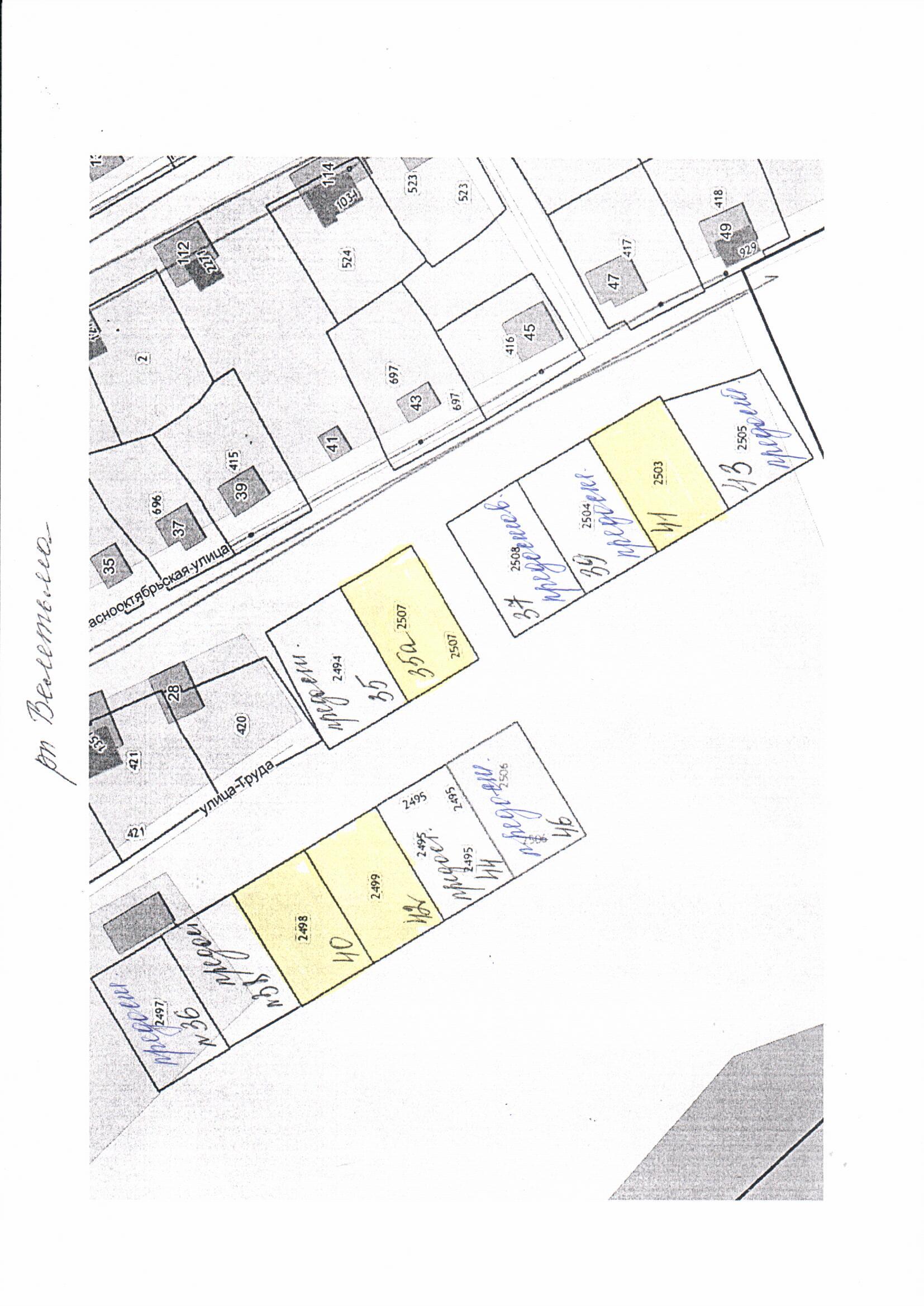 